St.Wilfrid’s Catholic Primary School PE & Sport funding 2017-18The premium must be used to fund additional and sustainable improvements to the provision of PE and sport for the benefit of primary aged children and to encourage the development of healthy, active lifestyles.It is expected that schools will see an improvement against the following 5 key indicators: The engagement of all pupils in regular physical activity, at least 1 hour of physical activity each day, 30 minutes should be in schoolThe profile of PE and sport being raised across school as a tool for whole school improvementIncreased confidence, knowledge and skills of all staff in teaching PE and sportA broader experience of a range of sports and activities offered to all childrenIncreased participation in competitive sport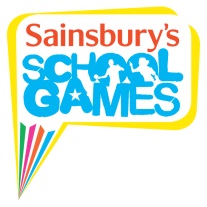 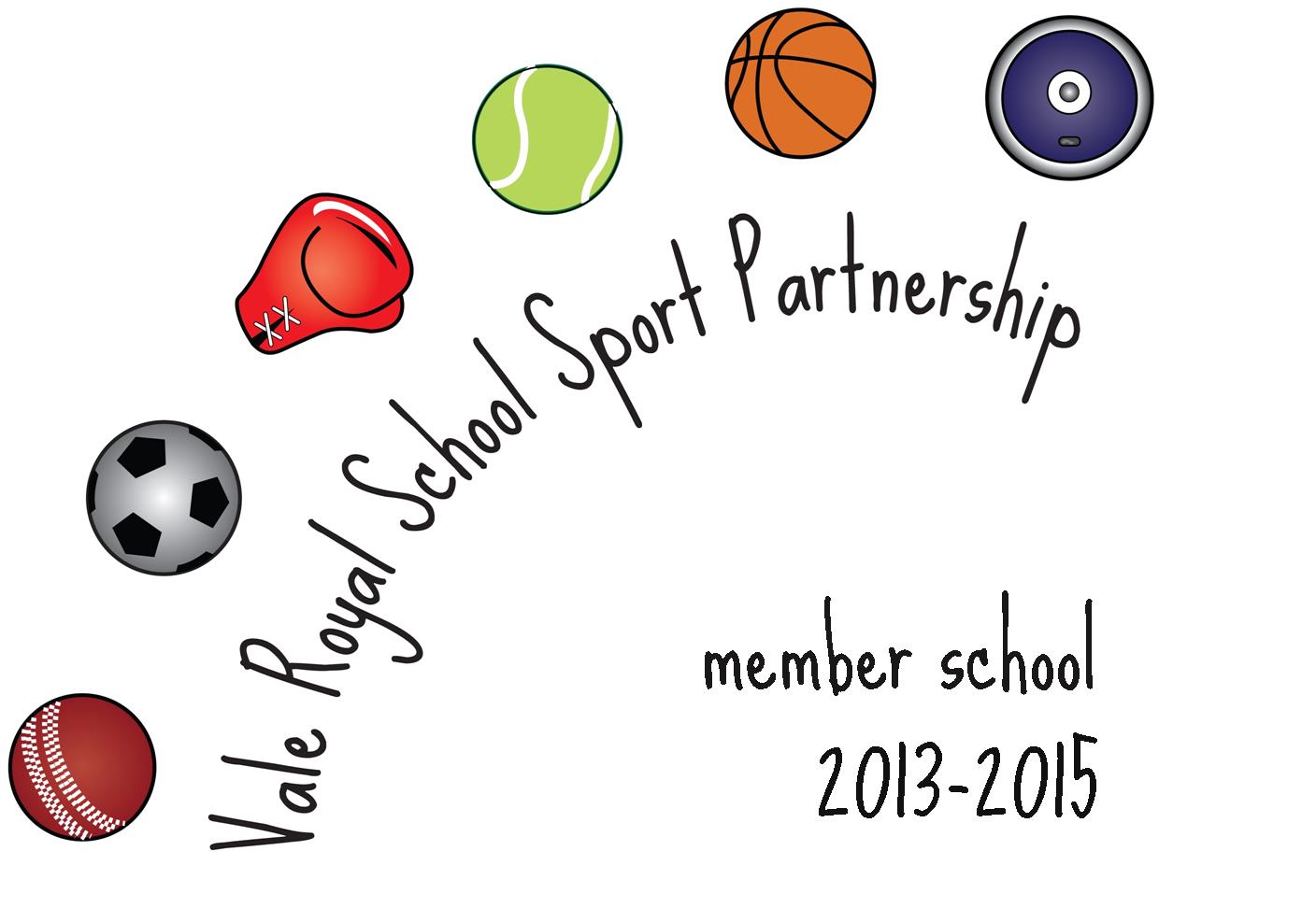 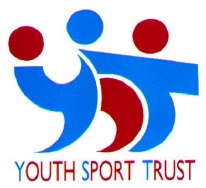 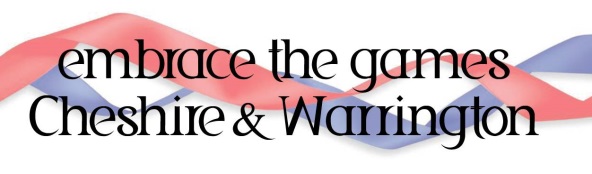 PE and Sport School GrantSports Premium 2017-2018Sports Premium 2017-2018Sports Premium 2017-2018Sports Premium 2017-2018Sports Premium 2017-2018Sports Premium 2017-2018Sports Premium 2017-2018Sports Premium 2017-2018Total number of children on role Y1-Y6Total number of children on role Y1-Y6Total number of children on role Y1-Y6Total number of children on role Y1-Y6270270270Lump sumLump sumLump sumLump sum£15880£15880£15880Amount per pupilAmount per pupilAmount per pupilAmount per pupil£2700£2700£2700Total amount of Sports Premium fundingTotal amount of Sports Premium fundingTotal amount of Sports Premium fundingTotal amount of Sports Premium funding£18580£18580£18580PE and Sport premium key indicatorActionsFundingFundingEvidenceImpactEvaluationEvaluationPE and Sport premium key indicatorActionsPlannedActualEvidenceImpactEvaluationEvaluationThe engagement of all pupils in regular physical activity,PE lead to attend VRSSP training Increased numbers of children involved in L2 competitions/festivalsIntra sport activities (L1) to be organised and all KS2 children to be involvedImplement Maths of the DayImplement 5 a Day Activities£3698£594£3698£594Lesson Observations  Maths of the DayLesson observations 5 a dayRegisters for competitions/festivalsHigh levels of pupil involvement in physical activityChildren have access to a range of different physical activitiesStaff have knowledge of ways to engage children in physical activityChildren have understanding of a healthy lifestyleThere is a high level of physical activity both in PE lessons and on the playground at lunch and break timesChildren from KS2 attended Primary Skills and Performance AcademiesThere is a high level of physical activity both in PE lessons and on the playground at lunch and break timesChildren from KS2 attended Primary Skills and Performance AcademiesThe profile of PE, sport and  healthy and active lifestyle  being raised across school as a tool for whole school improvementY5 research group to determine if most children have a healthy lifestyle ( including levels of physical activity, healthy eating, good mental health) and to plan actions to make our school a healthy and happy place to learnCost towards providing Forest School Pop Project – Healthy LifestylesSupply cover for promoting healthy lifestyles e.g Lets Walk/Bikeability£1200£1000 (supply cover)£1000£375£750£1200£1256£1500£375£785Evidence gathered by Y5 research group and presentation at conferenceChildren, staff, governors have clear view of what a healthy lifestyle means in our schoolMaintain high levels of physical in lessons and during break and lunchtimesHealthy snacks available at playtimeSchool dinners meet healthy eating requirementsGrowth mindset and yoga support healthy mindsChildren have an awareness of the importance of healthy eating and the importance of sleep and friendships as part of their well beingGovernors and staff have an understanding of how to make our school a happy and healthy place to learn and how they can support thisChildren have an awareness of the importance of healthy eating and the importance of sleep and friendships as part of their well beingGovernors and staff have an understanding of how to make our school a happy and healthy place to learn and how they can support thisIncreased confidence, knowledge and skills of all staff in teaching PE and sportStaff including PE lead to attend a variety of training courses provided by VRSSP and feedback at staff meetingsCo- teaching with Carolyn Reid (PE teacher St. Nicholas High School)In house expertise to be used to support less confident teachers: joint planning, team teaching, sharing resourcesTeaching resources to be kept up to date£500£628Lesson observationsPupil voiceFeedback from staffTeachers planning and delivering  challenging a lessons with good levels of pupil involvementGood levels of engagement and enjoyment in lessonsSome differentiation of skills in lessonsTeachers confident in using appropriate language when giving feedbackImproved quality of teaching and learning in lessonsChildren show positive attitudes to PE and sportSpecialist coach worked to support in Y5/6Staff with expertise worked to support less confident staffImproved quality of teaching and learning in lessonsChildren show positive attitudes to PE and sportSpecialist coach worked to support in Y5/6Staff with expertise worked to support less confident staffA broader experience of a range of sports and activities offered to all childrenProvide a wider range of extra curricular activities ( subsidised or free) with specialist coaches: judo, cricket, athletics, archery, gymnasticsTarget least active children and PP children by offering free placesTrain all teachers and teaching assistants to deliver mini-me yoga ( not from sports premium) and purchase resources to support deliveryAttendance at G & T academies£1695£400£1695£205Extra curricular registersPupil voice/research groupIncrease in range of clubs/activities availableFeedback from pupil research group evidenced most children are involved in physical activityActivities available at lunchtime for all children: skipping, dancing, fitness/activityThe participation at some extra curricular activities has been less than expected. Distance children have to travel has an impact and parents are not always able to pick up after school.The child initiated activities have been well supported and children often those less active have participated.Mini –me yoga offered as an afterschool club was over subscribedYoga activities used by staff in both Key Stages as a PE activity or part of a lessonThe participation at some extra curricular activities has been less than expected. Distance children have to travel has an impact and parents are not always able to pick up after school.The child initiated activities have been well supported and children often those less active have participated.Mini –me yoga offered as an afterschool club was over subscribedYoga activities used by staff in both Key Stages as a PE activity or part of a lessonIncreased participation in competitive sportEngage with VRSSPEmploy specialist coaches to co deliver lessons with class teachers/HLTAEstablish and maintain partnerships with local schools and community sports clubsPlan a range of intra competitions (L1) which can be accessed by KS2 childrenEnter L2 competitions, select increased number of children and teams to participate in local competitionsAnnual audit to support plans for provision in line with best practicesApply for Silver Mark£5000£1000£1000£4442Cover£628Transport£500£1099School dataSports display boardList of events/fixturesSchool newsletterTwitterAccount VRSSPMajority of children entered intra school competitionSchool entered 10+ interschool competitionsB teams participated in 5 eventsSchool provides opportunities for intra school events: 3+Broaden the range of children participating in inter school eventsSchool achieved bronze awardWider range of children participated in inter school competitionsInspirational visit from Jenna Downing increased confidence and aspirations particularly of girlsY6 leaders provided activities at lunchtimes for KS1 and KS2 children with increased numbers having a goA team was entered in almost all events in school sports weekSchool achieved bronze awardWider range of children participated in inter school competitionsInspirational visit from Jenna Downing increased confidence and aspirations particularly of girlsY6 leaders provided activities at lunchtimes for KS1 and KS2 children with increased numbers having a goA team was entered in almost all events in school sports weekWhat percentage of your current Y6 cohort perform safe self -rescue in different water –based situations?_______Percentage of Y6 children who can swim for 25m90%Percentage of children who can swim using a range of strokes ( front crawl, back crawl, breast stroke) 90%